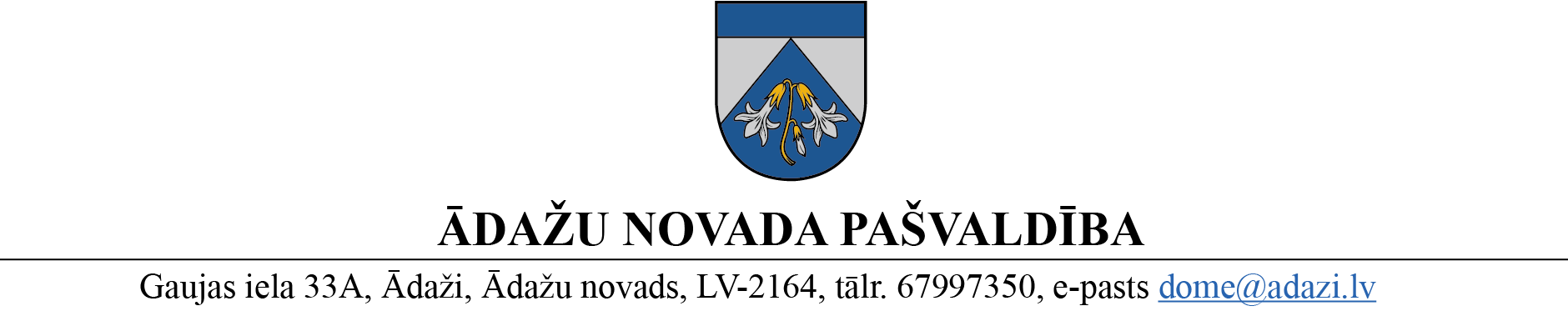 PROJEKTS uz 10.05.2023.vēlamais datums izskatīšanai: Attīstības komitejā 10.05.2023..domē: 24.05.2023.sagatavotājs: Miķelis Cinisziņotājs: Miķelis CinisLĒMUMSĀdažos, Ādažu novadā2023. gada 24. maijā 						Nr.«DOKREGNUMURS»	Par zemes ierīcības projekta apstiprināšanu īpašumam Krastupes ielā 22, ĀdažosĀdažu novada pašvaldībā 27.03.2023. tika saņemts "LATĪPAŠUMS - MĒRNIECĪBAS BIROJS" SIA  iesniegums (Ainavu iela 8, Cēsis, Cēsu novads, Latvija, LV-4101, e-pasts: latipasums@inbox.lv) iesniegums (reģ.nr.: ĀNP/1-11-1/23/2427), ar lūgumu izskatīt un apstiprināt sertificētas zemes ierīkotājas Sandras Keišas (sert.nr. AA0107) izstrādāto zemes ierīcības projektu īpašuma Krastupes ielā 22, Ādažos, zemes vienībai ar kad.apz. 8044 011 0005, kā arī piešķirt nekustamā īpašuma lietošanas mērķus un adreses jaunveidojamajiem īpašumiem.Ādažu novada pašvaldības dome 25.01.2023.  pieņēma lēmumu Nr.32 “Par zemes ierīcības projekta uzsākšanu īpašumam Krastupes ielā 22, Ādažos”, ar kuru tika atļauts izstrādāt zemes ierīcības projektu nekustamā īpašuma Krastupes ielā 22, Ādažos, ar kad.nr. 8044 011 0005, sadalīšanai zemes vienībās.Izvērtējot iesniegumu un ar to saistītos apstākļus, konstatēts, ka nav nepieciešama nekustamā īpašuma Krastupes ielā 22 zemes vienības ar kadastra apzīmējumu 8044 011 0005 zemes ierīcības projekta pilnveidošana vai noraidīšana.Pamatojoties uz:Ministru Kabineta 02.08.2016. noteikumu Nr.505 „Zemes ierīcības projekta izstrādes noteikumi” 26.punktu, kas nosaka, ka pēc projekta saņemšanas apstiprināšanai vietējā pašvaldība izdod administratīvo aktu par projekta apstiprināšanu vai noraidīšanu, norādot vai pielikumā pievienojot informāciju par tās zemes vienības kadastra apzīmējumu, kurai izstrādāts projekts, un projekta grafiskās daļas rekvizītus (attiecīgā zemes ierīkotāja vārdu, uzvārdu, datumu un laiku, kad tas minēto dokumentu ir parakstījis) vai projekta grafiskās daļas kopiju;Ministru Kabineta 02.08.2016. noteikumu Nr.505 „Zemes ierīcības projekta izstrādes noteikumi” 28.punktu, kas nosaka, ka, ja projektu apstiprina, vietējā pašvaldība pieņem uz projektētajām zemes vienībām attiecināmus lēmumus, tostarp lēmumu par: adreses piešķiršanu, ja pēc zemes ierīcības darbiem paredzēts izveidot jaunu adresācijas objektu; nekustamā īpašuma lietošanas mērķu noteikšanu vai maiņu;Teritorijas attīstības plānošanas likuma 12.panta trešo daļu, kas nosaka, ka vietējā pašvaldība koordinē un uzrauga vietējās pašvaldības attīstības stratēģijas, attīstības programmas, teritorijas plānojuma, lokālplānojumu, detālplānojumu un tematisko plānojumu īstenošanu;Ādažu novada pašvaldības domes 25.01.2023.  lēmumu Nr.32 “Par zemes ierīcības projekta uzsākšanu īpašumam Krastupes ielā 22, Ādažos”;Ministru kabineta 2021.gada 29.jūnija noteikumu Nr.455 „Adresācijas noteikumi” 9.punktu, kas nosaka, ka pašvaldībai bez personas piekrišanas, izvērtējot konkrēto situāciju, ir tiesības piešķirt adresi, ja adrese adresācijas objektam nav piešķirta, un mainīt, tai skaitā precizēt adreses pieraksta formu, vai likvidēt piešķirto adresi, ja tā neatbilst šo noteikumu prasībām;Ministru kabineta 2006.gada 20.jūnija noteikumu Nr.496 „Nekustamā īpašuma lietošanas mērķu klasifikācija un nekustamā īpašuma lietošanas mērķu noteikšanas un maiņas kārtība” 16.1.punktu, kas nosaka, ka lietošanas mērķi nosaka, ja tiek izveidota jauna zemes vienība vai zemes vienības daļa,kā arī ņemot vērā, ka jautājums tika izskatīts un atbalstīts Attīstības komitejā 10.05.2023., Ādažu novada pašvaldības domeNOLEMJ:Apstiprināt sertificētas zemes ierīkotājas Sandras Keišas (sert.nr. AA0107) izstrādāto zemes ierīcības projektu nekustamā īpašuma Krastupes ielā 22, Ādažos, Ādažu novadā, zemes vienībai ar kad.apz. 8044 011 0005 un piekrist zemes vienības sadalīšanai.Noteikt zemes vienībai Nr.1 (kadastra apzīmējums 8044 011 0733) Ādaži, Ādažu nov., 4,9756 ha kopplatībā, nekustamā īpašuma lietošanas mērķi: Zeme uz kuras galvenā saimnieciskā darbība ir lauksaimniecība (lietošanas mērķa kods 0101).Noteikt zemes vienībai Nr.2 (kadastra apzīmējums 8044 011 0734) Ādaži, Ādažu nov., 1,2863 ha kopplatībā, nekustamā īpašuma lietošanas mērķi: Zeme uz kuras galvenā saimnieciskā darbība ir lauksaimniecība (lietošanas mērķa kods 0101).Piešķirt adresi adresācijas objektiem, saskaņā ar sarakstu:Pašvaldības administrācijas Nekustamā īpašuma nodaļai ar lēmumu noteiktos nekustamā īpašuma lietošanas mērķus un ar tiem saistīto informāciju nosūtīt reģistrēšanai Nekustamā īpašuma valsts kadastra informācijas sistēmā.Administratīvajai nodaļai lēmumu nosūtīt Valsts zemes dienestam uz e-adresi un adresācijas objektu īpašniekam uz e-pasta adresi.Lēmumu var pārsūdzēt Administratīvajā rajona tiesā, Baldones ielā 1A, Rīgā, viena mēneša laikā no tā spēkā stāšanās dienas.Pielikumā:Zemes ierīcības projekts.Pašvaldības domes priekšsēdētāja						K. Miķelsone __________________________Izsniegt norakstus:TPN, APN, NĪN, AN @Iesn.:@M.Cinis 67398063NPKveikta darbībaAdresācijas objektsEsošā adresācijas objekta kods adrešu klasifikatorāAdresācijas objekta jaunā adrese1piešķiršanaplānota zemes vienība Nr.2, 1,2863haŪbeļu iela 18A, Ādaži, Ādažu nov., LV-2164